INCOSE Healthcare Working Group Systems Engineering in Healthcare Conference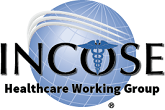 Benefits of PresentingThe INCOSE Systems Engineering in Healthcare Conference is a forum for sharing ideas with your colleagues.  It is an ‘intimate’ conference with less than 100 attendees and only two or three meeting rooms…large enough to capture a good cross-section of companies yet small enough to meet the people you want to.  The agenda is structured to give plenty of time for networking and informal sharing.Presenters get a number of benefits: Roughly 50% off the already low attendance feesA chance to share your ideas in a friendly environment and get feedback on what has worked (or maybe more importantly what challenges were confronted) at other companies doing similar workMeeting colleagues with similar interest…as a presenter people from other companies you never knew will search you out in breaks to share insightsThe committee structure has made the ‘barrier to entry’ relatively low.  While we encourage submitting a story board/draft of your presentation (and those submissions will be given preference), we only require a short abstract to be considered.